حضرات السادة والسيدات،تحية طيبة وبعد،1	قررت لجنة الدراسات 15 في اجتماعها الأخير (جنيف، 25-14 فبراير 2011)، في إطار الدراسات التي تجريها بموجب المسألة 17/15 (صيانة شبكات كبلات الألياف البصرية وتشغيلها)، إعداد هذا الاستبيان المتعلق باستخدام النظام العالمي لتحديد المواقع (GPS) من أجل إنشاء خريطة شبكات مرجعية. وقبل بدء هذا البرنامج، يود محرر التوصية L.gpsm جمع الآراء والمعلومات والخبرات حول هذا النوع من الإجراءات.2	وينبغي إرسال الردود على هذا الاستبيان إلى المحرر (مع نسخة إلى مكتب تقييس الاتصالات) في موعد أقصاه 30 يونيو 2011، للتمكن من استكمال معالجة البيانات وتحليلها قبل انعقاد الاجتماع التالي للجنة الدراسات 15
(جنيف، 16-5 ديسمبر (2011. وفيما يلي اسم المحرر والبيانات اللازمة للاتصال به:ويمكن إرسال الاستمارة عن طريق البريد الإلكتروني. ويمكن عند اللزوم، استعمال صفحات إضافية إذا كان الحيز المتاح للرد غير كافٍ. وإنن‍ي أعوّل كثيراً على تعاونكم في التحقق قدر الإمكان من دقة ردودكم والحرص على أن تصل الردود إلى المحرر المذكور أعلاه قبل الموعد النهائي.وتفضلوا بقبول فائق التقدير والاحترام.مالكولم جونسون
مدير مكتب تقييس الاتصالاتالملحقات: 1ANNEX
(to TSB Circular 173)QuestionnaireIntroduction to Questionnaire on
“Use of the global positioning system (GPS) to create a referenced network map”This questionnaire should be completed and returned to the editor (copy to tsbsg15@itu.int) by 30 June 2011. Answers by electronic means would be highly appreciated.The editor's contact details are:Questionnaire completed by:Please select and/or add the most suitable answer to the following questions.If you select “other”, please add a corresponding comment.General questionsDo you already have a georeferenced map of your network?	(  ) Yes	(  ) No	If your answer is no, do you want to create a georeferenced network map in digital format?	(  ) Yes	(  ) NoIs your georeferenced map predominantly in digital or paper format (exclusively, or as a percentage)? 	(  ) Digital	(  ) PaperTelecommunication infrastructure (duct, cable, optical closure and optical cabinet, etc)What information would you visualize on your georeferenced map? 	(  ) The cable routing and the kind of the infrastructure	(  ) The length of each section	(  ) The owner of each section	(  ) The status (empty, occupied duct, the number of cables inside the duct, optical closure and optical cabinet, etc.) 	(  ) The year of installation	(  ) The dimensions of the duct, cable, optical closure and optical cabinet, etc.	(  ) The number of ducts	(  ) The number and the kind of the cable inside the duct	(  ) Distribution point (as described in Recommendation ITU-T L.65)	(  ) Other _______________________When visualizing the telecommunication infrastrustructure (duct, mini-duct and cable), which elements of the network do you want to visualize on your map (e.g., poles, manholes, handholes, optical closures and optical cabinets, etc.)?SoftwareIf you have a network map in digital format, what kind of software do you use in order to visualize your map (e.g., CAD software)?Do you (want to) visualize your map both in a geographical information system (GIS) and in another format (e.g., using CAD software)?Global positioning systemDo (will) you use the global positioning system (GPS) in order to georeference your network elements (elevation, longitude, latitude)?		(  ) Yes		(  ) No		Other _______________________What kind of GPS system do (will) you use for georeferencing network elements (commercial GPS, assisted GPS, differential GPS)?What precision do you require in your georeferenced coordinates ( < 5 cm,  5 cm to 1 m, > 1 m)?Collected informationWhat would you show on your georeferenced maps?( )  Only the position and name of the network element( )  Position, name and status (new, old, to be changed) of the network element( )  Position, name, status and additional informationIndicate what information you would visualize_______________________________________Should the georeferenced network map show only the infrastructure or should it describe the process of maintenance (scheduled times for periodic maintenance and the status of the maintenance action)? ProcedureWhat is your procedure to create the network cartography?Do you already use personal digital assistants (PDAs) for your network maintenance support system?( ) Yes( ) NoIf you answered “Yes” to the above question, do you use a PDA compliant to Recommendation ITU-T L.69? ( ) Yes( ) NoWould you up-date your georeferenced map in real time?( ) Yes( ) NoWould you georeference both outdoor network elements and indoor elements?( ) Only outdoor()  BothIf you answered “Both” to the previous question, is it sufficient for you georeferencing the building in which the indoor elements are installed?  ( ) Yes( ) NoWhat it the mean time between updating the status of your network elements?Local and remote databaseShould the georeferencing system be a web-based application?When collecting network elements in your server database (“remote database”), do you also want collect information on the network element (“in-field database”), as is it described in Recommendation ITU-T L.64? Do you require the possibility to choose the central office area only to visualize the network elements, or is it sufficient to always visualize all elements?___________________مكتب تقييس الاتصالات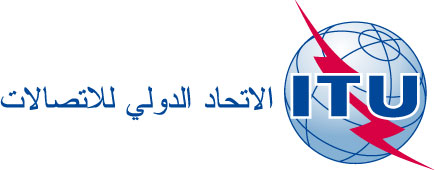 جنيف، 11 مايو 2011المرجع:TSB Circular 173COM 15/GJ-	إلى إدارات الدول الأعضاء في الاتحاد؛-	إلى أعضاء قطاع تقييس الاتصالات؛-	إلى المنتسبين إلى قطاع تقييس الاتصالات؛-	إلى الهيئات الأكاديمية المنضمة إلى قطاع تقييس الاتصالاتالهاتف:
الفاكس:البريد الإلكتروني:+41 22 730 6356
+41 22 730 5853tsbsg15@itu.intنسخة إلى:-	رئيس لجنة الدراسات 15 ونوابه؛-	مدير مكتب تنمية الاتصالات؛-	مدير مكتب الاتصالات الراديويةالموضوع:استبيان بشأن "استخدام النظام العالمي لتحديد المواقع (GPS) من أجل إنشاء خريطة شبكات مرجعية"استبيان بشأن "استخدام النظام العالمي لتحديد المواقع (GPS) من أجل إنشاء خريطة شبكات مرجعية"Mr. Edoardo Cottino	
SIRTI S.p.A.	
Via Stamira d’Ancona n. 9, Milan	
20127, ITALYالهاتف:		+39 02 9588 5145
الهاتف المحمول:	+39 335 6426751	
البريد الإلكتروني:	e.cottino@sirti.itMr. Edoardo CottinoSIRTI S.p.A.Via Stamira d’Ancona n. 9, Milan20127, ITALYTel:        +39 02 9588 5145	+81-29-868-6141Mobile:  +39 335 6426751 	+81-29-868-6142Email: 	e.cottino@sirti.itName:	Tel:	Organization:	Fax:	Country:	Email:	Address:Address: